Урок 60. Газовая защита трансформаторов.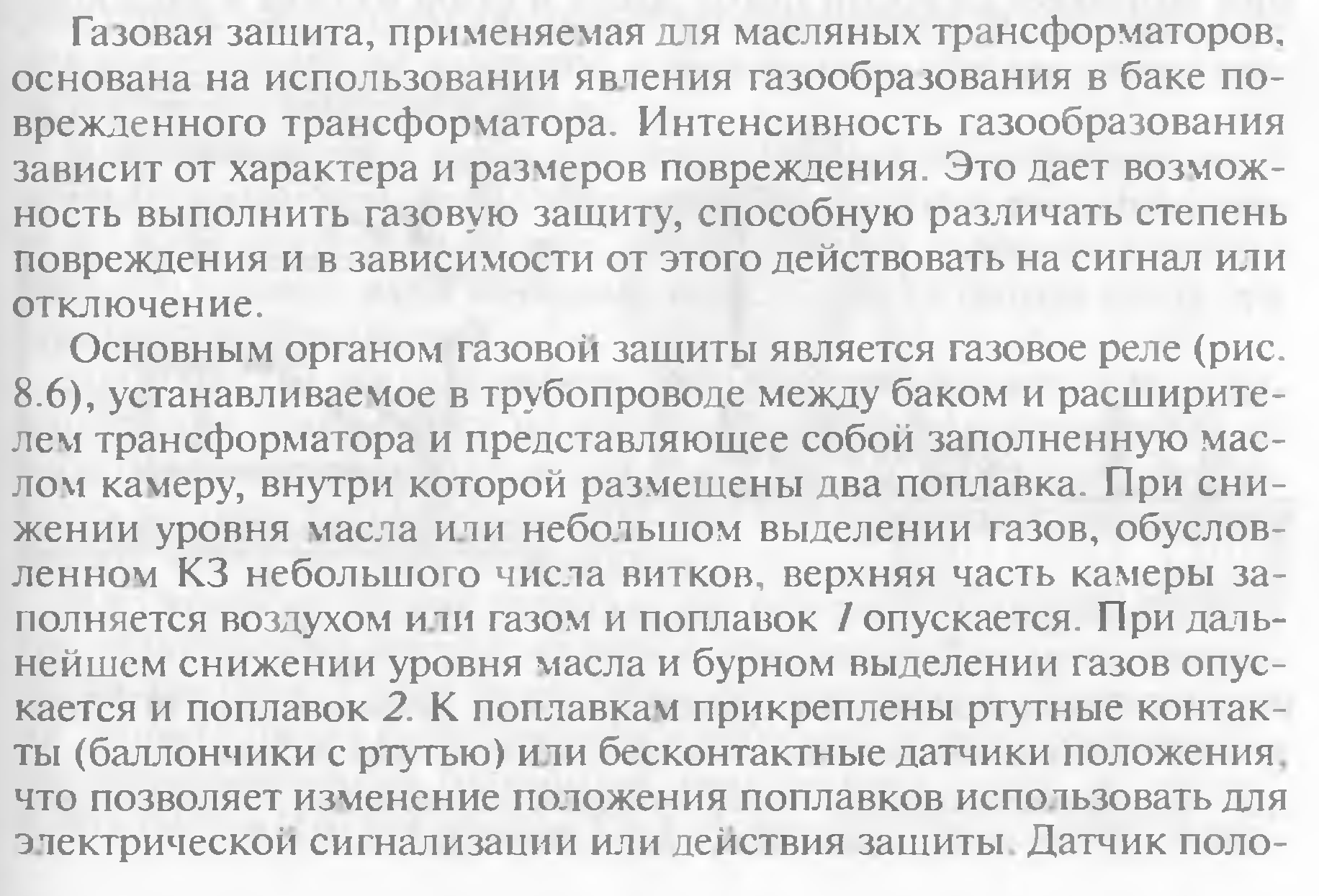 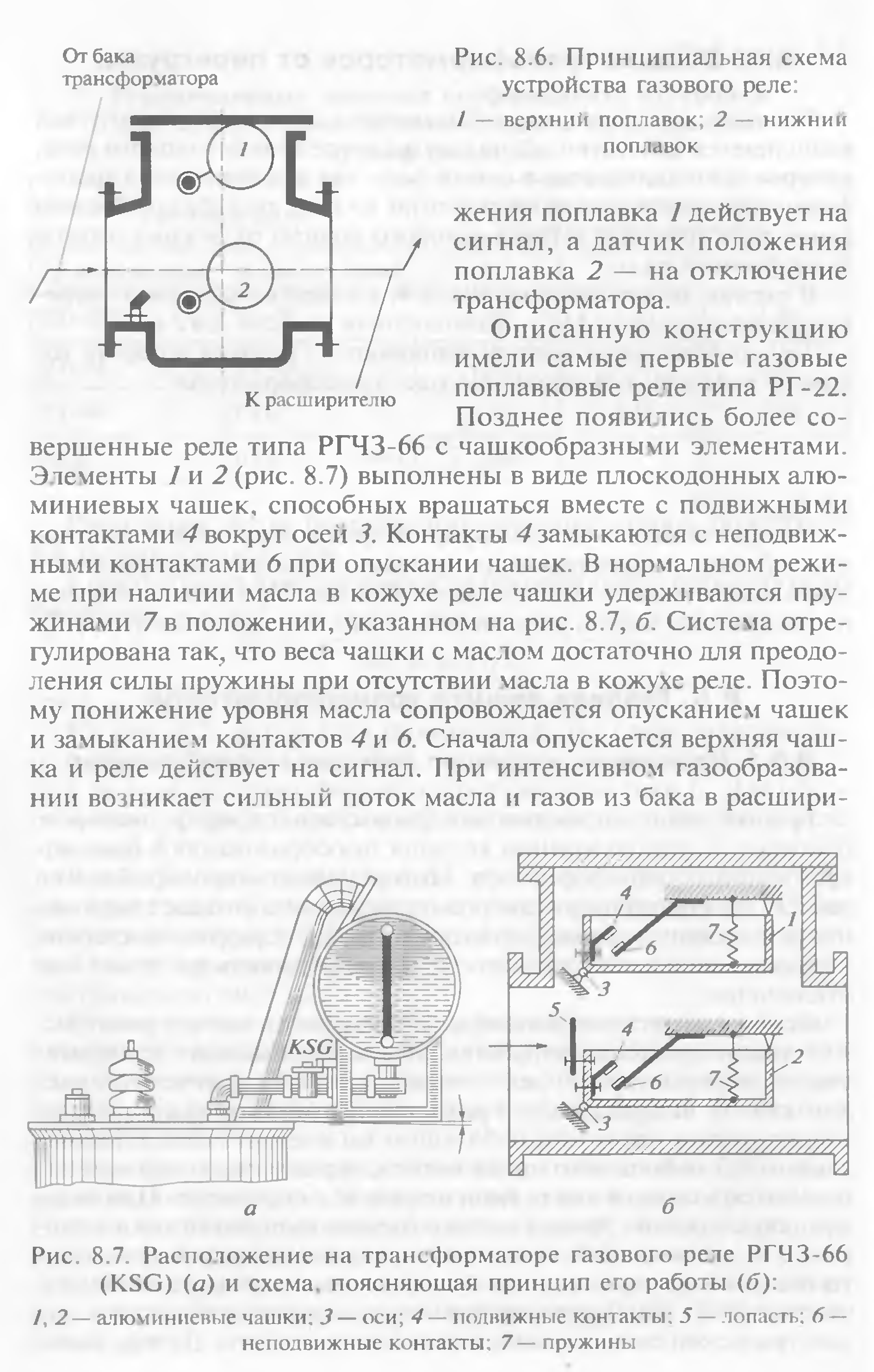 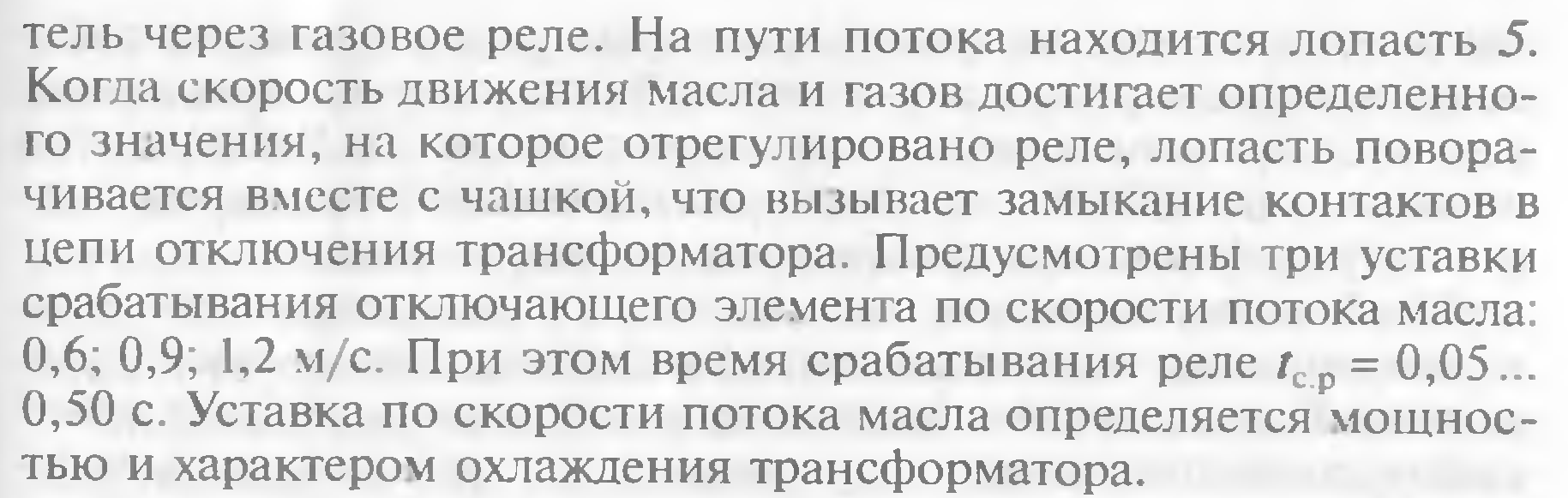 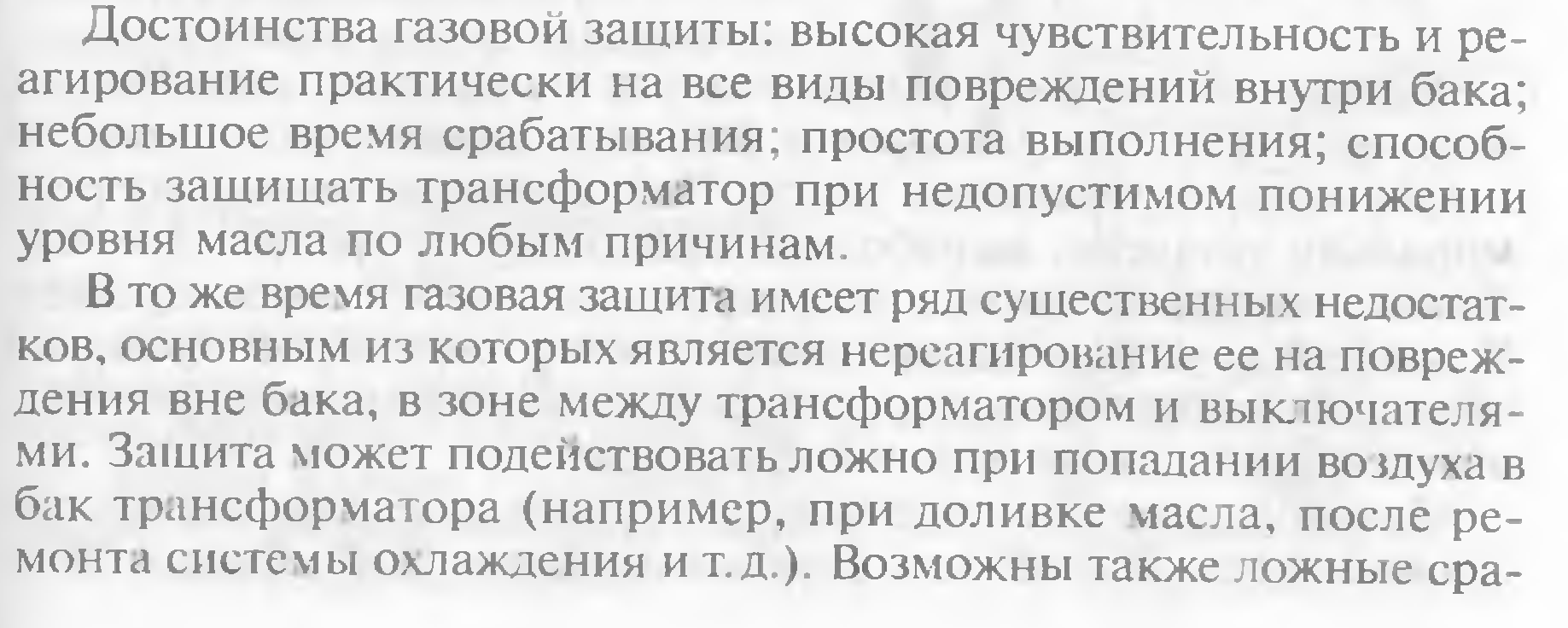 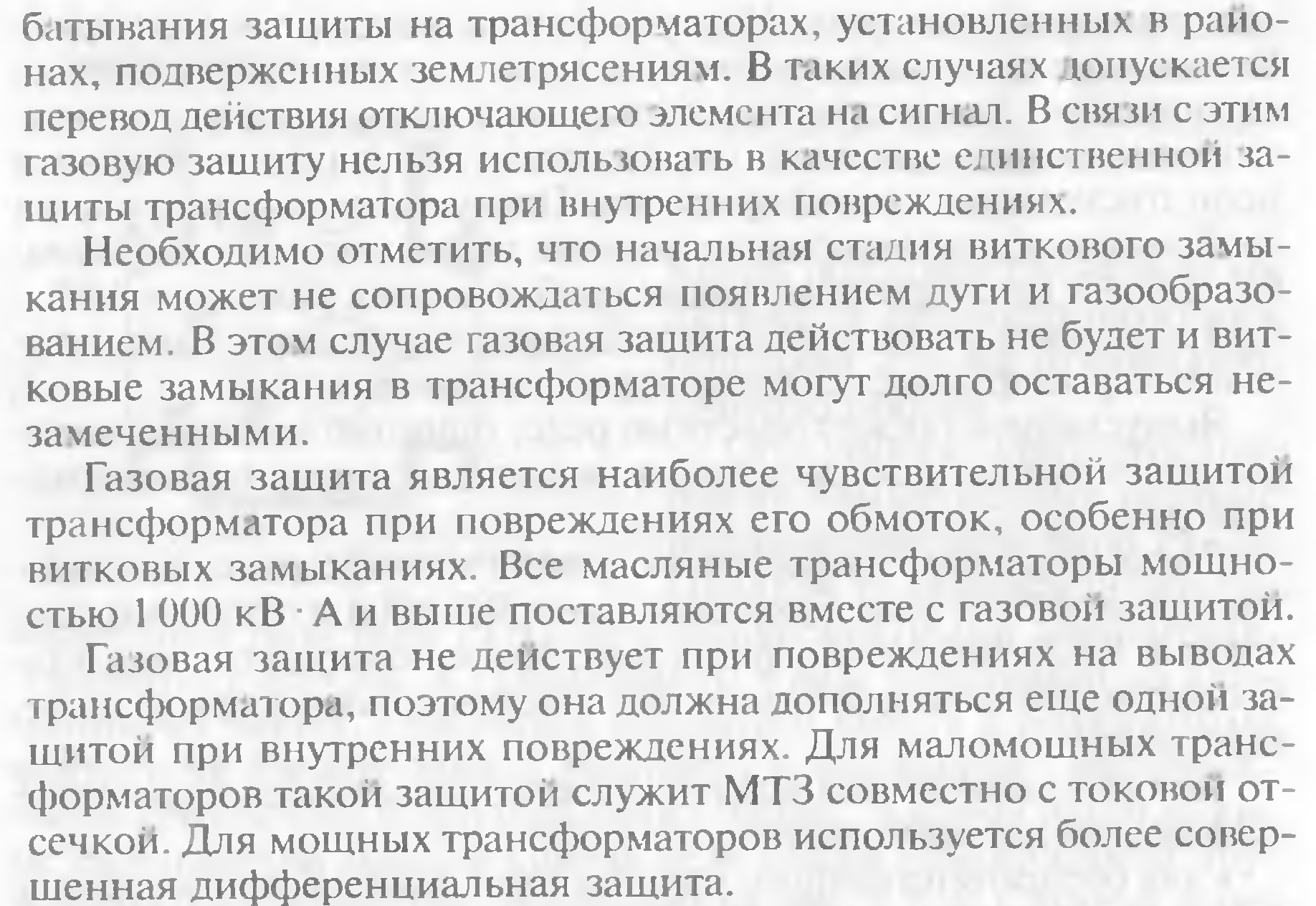 Задание: изучить материал и составить конспект.